Eerst wordt m gram van een vloeistof A verwarmd, daarna dezelfde massa van een andere vloeistof B. Voor beide vloeistoffen is het verband tussen de aan de vloeistof toegevoerd warmte en de temperatuur van de stof in de onderstaande figuur weergegeven.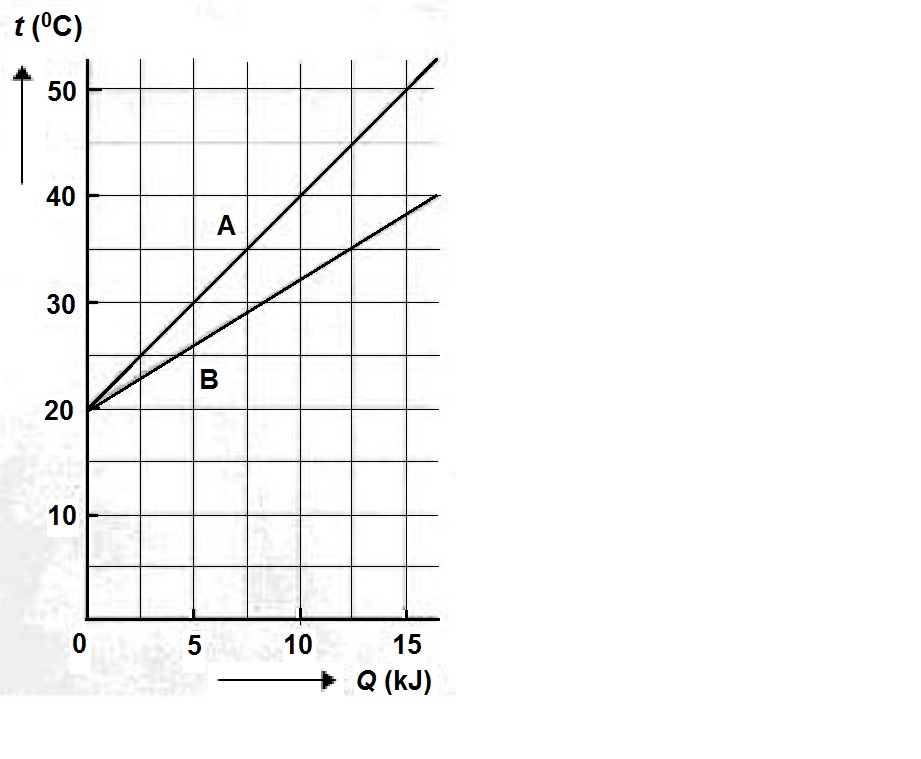 Wat weet je van de soortelijke warmte CA en CB van deze twee vloeistoffenCA = CBCA < CBCA > CBNiet te bepalen omdat de stoffen niet dezelfde eindtemperatuur krijgen.Antwoord: bBij gelijke Q ( kies een punt op de horizontale as) heeft A een grotere Δt (aflezen op de verticale as). Q=mc.Δt Bij een gelijke waarde voor Q en Δt die groter is, moet de soortelijke warmte c van stof A dus kleiner zijn.